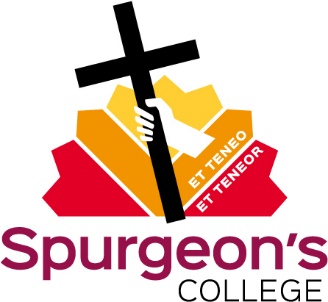 Equality, Diversity and Inclusion Monitoring FormSpurgeon's College is committed to equal opportunities for all. In order that we can monitor the implementation of our policies at all levels we are seeking your help. As a person applying for a post at Spurgeon's College you are asked to complete this form. Please complete and return it with your job application. The information will be treated in the strictest confidence and will only be used for statistical monitoring. It is not part of the selection or interview process.Name in full  	Date of Birth  	Please tick  I am female		   	I am male		Which of the following most nearly describes your ethnicity?Special needs and disabilitiesDo you consider yourself to have a disability?	Yes 		No 
If yes then tick all that apply: Blind or partially sighted				 Deaf or hearing impairment		 Mental health difficulty		 Wheelchair user or impaired mobility	 Unseen disability (e.g. diabetes or epilepsy)  Dyslexia					 Other disability (please specify) African origin				African-Caribbean origin	 Asian origin				   Asian UK or European origin	Black  or European origin	Chinese origin		   Bi-ethnic (parents of 2 or more ethnic groups) White  or European originOther (please specify)